УКРАЇНАВиконавчий комітет Нетішинської міської радиХмельницької областіР О З П О Р Я Д Ж Е Н Н Я26.10.2022					Нетішин			         № 203/2022-рПро надання одноразової грошової допомоги мешканцям Нетішинської міської територіальної громадиВідповідно до пункту 20 частини 4 статті 42 Закону України «Про місцеве самоврядування в Україні», міської комплексної програми «Турбота» на 2020-2022 роки, затвердженої рішенням шістдесят п’ятої сесії Нетішинської міської ради VІІ скликання від 29 листопада 2019 року № 65/4196, зі змінами, міської комплексної програми підтримки постраждалих учасників Революції Гідності, учасників антитерористичної операції, бійців-добровольців антитерористичної операції та їхніх сімей на 2020-2022 роки, затвердженої рішенням шістдесят п’ятої сесії Нетішинської міської ради VІI скликання від 29 листопада 2019 року № 65/4197, зі змінами, Порядку надання одноразової грошової допомоги, затвердженого рішенням виконавчого комітету Нетішинської міської ради від              11 листопада 2021 року № 535/2021, зі змінами, з метою розгляду звернень мешканців Нетішинської міської територіальної громади (далі – Нетішинська міська ТГ) щодо надання грошової допомоги та враховуючи рекомендації комісії з питань надання одноразової грошової допомоги:1. Надати одноразову грошову допомогу:1.1. пенсіонерці М., яка проживає у ..., с. Старий Кривин, у сумі 2 тисячі гривень;1.2. внутрішньо переміщеній особі С., яка фактично проживає у ..., с. Старий Кривин, у сумі одна тисяча гривень;1.3. особі з інвалідністю загального захворювання першої групи Я., який проживає у ..., м. Нетішин, у сумі 2 тисячі гривень;1.4. внутрішньо переміщеній особі М., яка фактично проживає у ..., м. Нетішин, у сумі 2 тисячі гривень;1.5. пенсіонеру Т., який проживає у ..., м. Нетішин, у сумі одна тисяча гривень;1.6. непрацюючому Г., який проживає у ..., м. Нетішин, у сумі одна тисяча гривень.2. Фінансовому управлінню виконавчого комітету міської ради виділити кошти Нетішинському територіальному центру соціального обслуговування (надання соціальних послуг) на виконання пунктів 1.1. – 1.5. та виконавчому комітету міської ради на виконання пункту 1.6. цього розпорядження за рахунок коштів бюджету Нетішинської міської ТГ, передбачених на інші заходи у сфері соціального захисту та соціального забезпечення.3. Контроль за виконанням цього розпорядження покласти на керуючого справами виконавчого комітету міської ради Любов Оцабрику.Міський голова							  Олександр СУПРУНЮК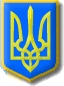 